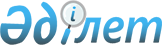 О предоставлении мер социальной поддержки специалистам в области здравоохранения, образования, социального обеспечения, культуры, спорта и агропромышленного комплекса, прибывшим для работы и проживания в сельские населенные пункты на 2014 год
					
			Утративший силу
			
			
		
					Решение маслихата Житикаринского района Костанайской области от 19 марта 2014 года № 204. Зарегистрировано Департаментом юстиции Костанайской области 18 апреля 2014 года № 4625. Прекращено действие по истечении срока, на который решение было принято - (письмо Аппарата Житикаринского районного маслихата Костанайской области от 20 февраля 2015 года № 49)

      Сноска. Прекращено действие по истечении срока, на который решение было принято - (письмо Аппарата Житикаринского районного маслихата Костанайской области от 20.02.2015 № 49).      В соответствии с подпунктом 15) пункта 1 статьи 6 Закона Республики Казахстан от 23 января 2001 года "О местном государственном управлении и самоуправлении в Республике Казахстан", пунктом 8 статьи 18 Закона Республики Казахстан от 8 июля 2005 года "О государственном регулировании развития агропромышленного комплекса и сельских территорий" Житикаринский районный маслихат РЕШИЛ:



      1. Предоставить специалистам в области здравоохранения, образования, социального обеспечения, культуры, спорта и агропромышленного комплекса, прибывшим для работы и проживания в сельские населенные пункты Житикаринского района на 2014 год подъемное пособие и социальную поддержку для приобретения или строительства жилья.



      2. Настоящее решение вводится в действие по истечении десяти календарных дней после дня его первого официального опубликования.      Председатель сессии                        Г. Гордей      Секретарь Житикаринского

      районного маслихата                        М. Кененбаева      СОГЛАСОВАНО:      Руководитель

      государственного учреждения

      "Отдел экономики и бюджетного

      планирования акимата

      Житикаринского района"

      ______________ Г. Жидебаева
					© 2012. РГП на ПХВ «Институт законодательства и правовой информации Республики Казахстан» Министерства юстиции Республики Казахстан
				